МУНИЦИПАЛЬНОЕ БЮДЖЕТНОЕ ОБЩЕОБРАЗОВАТЕЛЬНОЕ УЧРЕЖДЕНИЕ«ЛИЦЕЙ ИМЕНИ АКАДЕМИКА ИГОРЯ АЛЕКСЕЕВИЧА БАКУЛОВА»ПОСЕЛКА ВОЛЬГИНСКИЙПЕТУШИНСКОГО РАЙОНА ВЛАДИМИРСКОЙ ОБЛАСТИ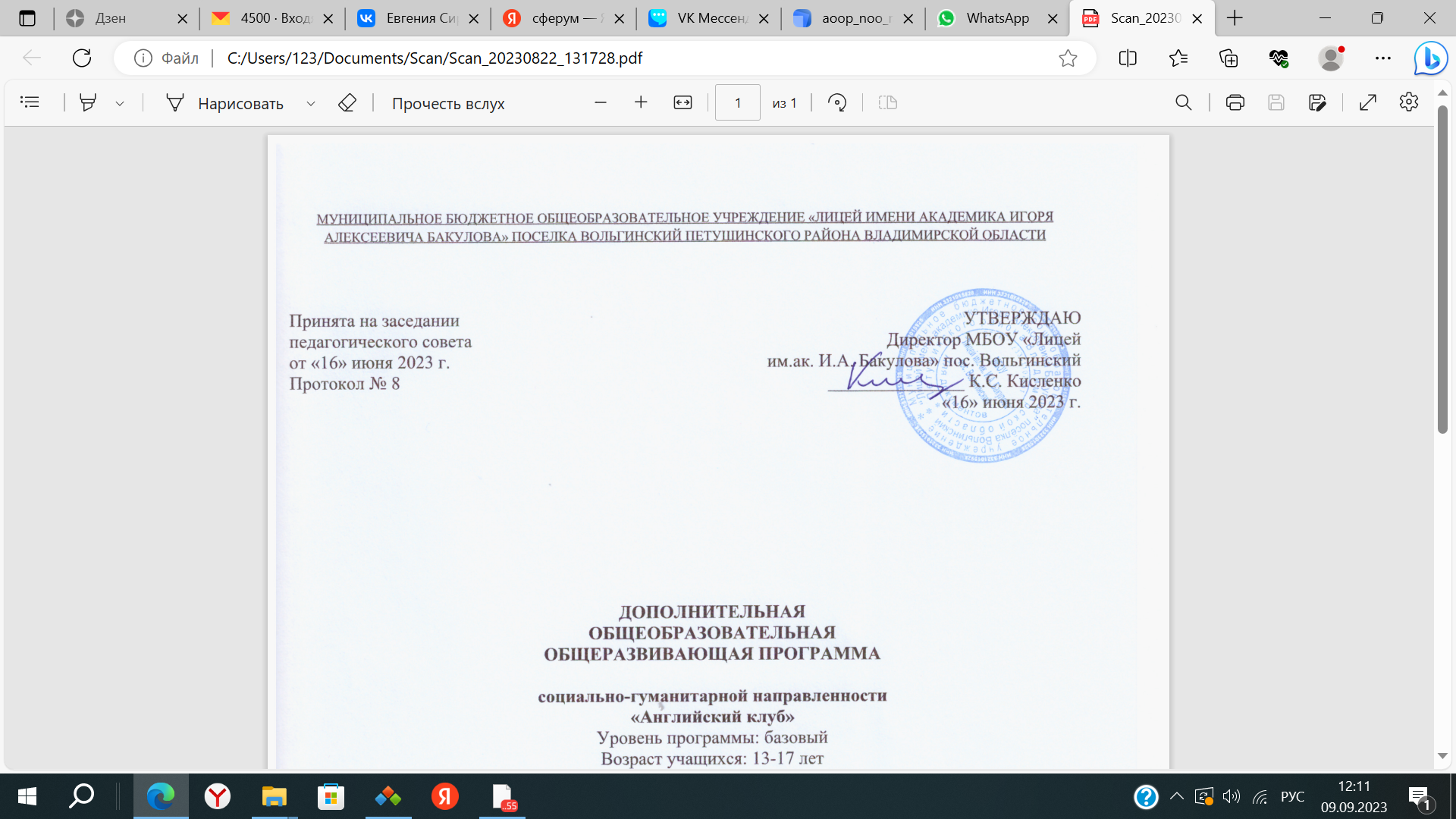 ДОПОЛНИТЕЛЬНАЯ ОБЩЕОБРАЗОВАТЕЛЬНАЯОБЩЕРАЗВИВАЮЩАЯ ПРОГРАММАЦентра естественно-научной и технологической направленности«Точка Роста»Физкультурно-спортивной направленности«Шахматный мир»Уровень программы: ознакомительныйВозраст учащихся: 7-11 летСрок реализации: 1 годАвтор: Слуцких Алексей Дмитриевич, учитель без квалификационной категориип. Вольгинский, 2023 Нормативно-правовые документы, регламентирующие разработку и реализацию общеобразовательных общеразвивающих программ дополнительного образования: Федеральный закон от 29.12.2012 № 273-ФЗ  (ред. от 08.12.2020)  «Об образовании в Российской Федерации» (с изм. и доп., вступ. в силу с 01.01.2021)Распоряжение Правительства Российской Федерации от 29 мая 2015 г. N 996-р «Стратегия развития воспитания в Российской Федерации на период до 2025 года»Приказ Министерства просвещения Российской Федерации от 27 июля 2022 г. № 629 «Об     утверждении Порядка организации и осуществления образовательной деятельности по дополнительным	 общеобразовательным программам»Приказ Министерства просвещения Российской Федерации от 03.09.2019 № 467 «Об утверждении Целевой модели развития региональных систем дополнительного образования детей»;Постановление Главного государственного санитарного врача Российской Федерации от 28.09.2020 № 28 «Об утверждении санитарных правил СП 2.4. 3648-20 «Санитарно-эпидемиологические требования к организациям воспитания и обучения, отдыха и оздоровления детей и молодежи» Концепция развития дополнительного образования детей до 2030 года (Распоряжение Правительства РФ от 31 марта 2022 года № 06-1172) Концепция духовно-нравственного развития и воспитания личности гражданина России (ФГОСООО)Примерные требования к программам дополнительного образования детей в приложении к письму Департамента молодежной политики, воспитания и социальной поддержки детей Минобрнауки России от 11.12.2006 г. № 06-1844Письмо Министерства образования и науки РФ N 09- 3242 от 18 ноября 2015 г. «Методические рекомендации по проектированию дополнительных общеразвивающих программ (включая разноуровневые программы)» Положение о дополнительной общеобразовательной общеразвивающей программе педагога ОО                                  Раздел 1. Комплекс основных характеристик программы1. 1. Пояснительная записка1. 1.1. Направленность программы – физкультурно-спортивная 1.1.2. Актуальность программы     Актуальность программы.Актуальность программы обусловлена тем, что обусловлена тем, что в современной школе происходят радикальные изменения: на первый план выдвигается развивающая функция обучения, в значительной степени способствующая становлению наиболее полному раскрытию их творческих способностей. Программа позволяет сделать обучение увлекательным, поддерживать устойчивый интерес к знаниям. Шахматы – это вид спорта, который помогает расширить круг общения детей, предоставляет им возможность самовыражения, способствует развитию логики, мышления, концентрации внимания, воспитанию воли. Образ жизни детей, в настоящее время, отличается обособленностью, зачастую, выбору гаджетов вместо живой коммуникации. Программа способствует вовлечению детей в учебно-тренировочный игровой процесс, что в свою очередь, формирует позитивную психологию общения и коллективного взаимодействия, способствует повышению самооценки.1.1.3. Значимость (обоснование актуальности программы) для конкретного региона, муниципалитета.Шахматная жизнь Владимирской области без сомнения является стабильной, яркой, современной, здесь регулярно проводятся шахматные соревнования, увеличивается интерес к данной игре. В этой связи имеет место в рамках работы шахматной программы лицея соприкоснуться с шахматным творчеством малой родины обучающихся, стать частью культуры, изучить партии региональных шахматистов.  
1.1.4 Отличительная особенность программы заключается в применении игровых форм для развития обучающихся. На занятиях применяется индивидуальный подход к каждому ребенку для развития у него продуктивного мышления и познавательных способностей.1.1.5. Новизна программыНовизна программы заключается в использовании на занятиях педагогом компьютерных программ шахмат, активизирующих общие и индивидуальные логические особенности обучающихся.1.1.6. Адресат программы:          Возраст обучающихся по данной программе: 7-11 лет. К обучению по программе допускаются дети без предварительного отбора. Образовательный процесс выстраивается с учетом психофизических и возрастных особенностей детей в группе.    Режим занятий – два часа в неделю, продолжительность занятия – 40 минут при наполняемости 15 обучающихся в группе1.1.7. Сроки реализации программы.           Программа рассчитана на 72 часа в 1 год обучения: 2 часа /1 неделя. 1.1.8. Уровень программы           Уровень программы – ознакомительный.1.1.9. Особенности организации образовательного процесса:         Ознакомительная программа по обучению игре в шахматы максимально проста и доступна каждому обучающемуся. На занятиях используется материал, вызывающий у них особый интерес: загадки, стихи, сказки песни о шахматах, шахматные миниатюры и инсценировки. Ключевым моментом занятий является деятельность самих обучающихся, в которой они наблюдают за передвижением фигур на доске, сравнивают силу фигур и их позицию, делают выводы, выясняют закономерности, делают свои первые шаги на шахматной доске. Большое значение при изучении шахматного курса имеет специально организованная игровая деятельность обучающихся на занятиях, использование приема обыгрывания учебных заданий, создания игровых ситуаций.1.1.10. Форма обучения и режим занятий           Очная. Формы работы по программе определяются ее содержанием: групповые, коллективные, фронтальные; могут предусматривать самостоятельную работу.1.1.11 Педагогическая целесообразность программы заключается в том, что происходит вовлечение детей в такой интеллектуальный, значимый вид спорта, как шахматы. В предлагаемой программе реализуется связь с общим образованием, выраженная в более эффективном и успешном освоении обучающимися общеобразовательной программы, благодаря развитию личности способной к логическому и аналитическому мышлению, а также настойчивости в достижении цели.          1.2.Цель и задачи программы: Цель: знакомство обучающихся с принципами шахматной игры и развитие у них интереса и к данной игре;Задачи программы:Обучающие: -	формировать устойчивый интерес к игре в шахматы;-	способствовать освоению основных шахматных понятий: шахматная доска, шахматное поле, шахматная фигура, ход фигуры, взятие, начальная позиция, шахматная нотация, взаимодействие между фигурами на шахматной доске, ценность шахматных фигур, рокировка, пат, мат, ничья, дебют, миттельшпиль, эндшпиль, шахматные часы, время, отведенное на партию, т.д.;-	познакомить с правилами поведения партеров во время шахматной игры, учить во время шахматной партии действовать в соответствие с этими правилами;-	учить взаимодействию между фигурами в процессе выполнения игровых заданий, а также умению применять полученные знания о шахматных фигурах в процессе игры;-	обеспечить успешное овладение основополагающими принципами ведения шахматной партии;-	содействовать активному использованию полученных знаний в процессе игровой практики за шахматной доской.Развивающие: -	развивать умение сравнивать, выявлять и устанавливать простейшие связи и отношения, самостоятельно решать и объяснять ход решения учебной задачи;-	развивать мышление, память, внимание, наблюдательность, воображение;-	способствовать активизации мыслительной деятельности;-	приобщать к самостоятельному решению логических задач;-	формировать мотивацию к познанию и творчеству;-	создать условия для формирования и развития ключевых компетенций (коммуникативных, интеллектуальных, социальных).Воспитательные:воспитывать, усидчивость, целеустремленность, волю, организованность, уверенность в своих силах, самостоятельность в принятии решений;   приобщать к трудолюбию и стремлению достижения своей цели;формировать межличностную коммуникацию.1.3 Содержание программы1.3.1 Учебный план                                                1.3.2 Содержание   программы. Знакомство с шахматами.  (Всего: 2 часа, теория: 2 часа, практика: 0 часов) Теория Инструктаж по технике безопасности. Что такое шахматы? История их появления. Какие виды игр еще есть.Форма контроля: беседа, устный опрос2. Шахматная доска.  (Всего: 6 часов, теория: 2 часа, практика: 4 часа)Теория: Знакомство с шахматной доской. Белые и черные поля. Чередование белых и черных полей на шахматной доске. Диагонали, горизонтали, вертикали. Количество полей на шахматной доске. Центр, форма центра, клетки центра. Практика: Самостоятельный показ белого и черного поля, показ всех видов линий на шахматной доске. Самостоятельная демонстрация центральных пешек на шахматной доске.Форма контроля: беседа, устный опрос3. Фигуры на доске (Всего: 14 часов, теория: 2 часа, практика: 12 часа)Теория: Белые и черные фигуры. Начальная расстановка фигур. Место ладьи в начальном положении. Ход. Ход ладьи. Взятие. Количество полей, контролируемых ладьей в центре и на краю доски. Место слона в начальном положении. Ход слона, взятие. Белопольные и чернопольные слоны. Разноцветные и одноцветные слоны. Качество. Легкая и тяжелая фигура. Место ферзя в начальном положении. Ход ферзя, взятие. Ферзь – тяжелая фигура. Место коня в начальном положении. Ход коня, взятие. Конь – легкая фигура. Место пешки в начальном положении. Ладейная, коневая, слоновая, ферзевая, королевская пешка. Ход пешки, взятие. Взятие на проходе. Превращение пешки. Место короля в начальном положении. Ход короля, взятие. Практика: Самостоятельная расстановка начального положения фигур, определение названия каждой фигуры, показ хода фигур. Игры «Лабиринт», «Ипподром», «Что можно съесть?». Форма контроля: педагогическое наблюдение4. Основные шахматные определения. (Всего: 12 часов, теория: 4 часа, практика: 8 часов)Теория: Знакомство с понятиями: шах, мат, пат, рокировка. Квалификация шаха: полезный, бесполезный, вредный. Способы защиты от шаха. Мат – завершение партии. Пат – спасение для одних, огорчение для других. Вечный шах – способ спасения проигранной партии. Запреты на рокировку.Практика: Тренировка практических навыков в игре: объявление шаха каждой фигурой, все способы защиты от шаха. Самостоятельная постановка мата королю любой фигурой, решение задачи на мат в 1 ход. Решение позиции с темой пата и вечного шаха. Отработка правильной постановки рокировки, показ запрета для рокировки.Форма контроля: наблюдение за игрой, опрос5. Шахматная партия (Всего: 40 часов, теория: 8 часов, практика: 32 часа)Теория: Правила поведения за доской. Расположение шахматной доски. Виды шахматных часов. Как пользоваться шахматными часами. Правило «Тронул фигуру – ходи!» Дебют. Основные принципы начала партии: принцип быстрого развития, захват пространства. Топтание на месте. Борьба за центр. Ошибки в начале партии. Короткие партии. Король с пешкой против короля. Проведение пешки в ферзи. Правило оппозиции. Мат королю двумя ладьями.Практика: Обучение правильному расставлению фигур, предложению ничьей, пользованию шахматными часами. Разыгрывании партий с учетом полученных знаний. Отработка на практике проведения пешки в ферзи, мата двумя ладьями. Форма контроля: наблюдение за игрой, опрос6. Шахматные игры (Всего: 7 часов, теория: 2 часа, практика: 5 часов) Теория: Знакомство с великими русскими и мировыми шахматистами, просмотр научных фильмов, беседа о пройденном материале.Практика: Решение шахматных задач, проведение шахматных турниров, виртуальные шахматные турниры. Форма контроля: беседа устный опрос                                                     1.4 Планируемые результаты.  Обучающие:-	формирование устойчивого интереса к игре в шахматы;-	способствование освоению основных шахматных понятий: шахматная доска, шахматное поле, шахматная фигура, ход фигуры, взятие, начальная позиция, шахматная нотация, взаимодействие между фигурами на шахматной доске, ценность шахматных фигур, рокировка, пат, мат, ничья, дебют, миттельшпиль, эндшпиль, шахматные часы, время, отведенное на партию, т.д.;-	знакомство с правилами поведения партеров во время шахматной игры, учить во время шахматной партии действовать в соответствие с эти правилами;-	взаимодействие между фигурами в процессе выполнения игровых заданий, а так же умению применять полученные знания о шахматных фигурах в процессе игры;-	успешное овладение основополагающими принципами ведения шахматной партии;-	активное использование полученных знаний в процессе игровой практики за шахматной доской.Развивающие: -	развитие умений сравнивать, выявлять и устанавливать простейшие связи и отношения, самостоятельно решать и объяснять ход решения учебной задачи;-	развитие мышления, памяти, внимания, наблюдательности, воображения;-	способствование активизации мыслительной деятельности;-	приобщение к самостоятельному решению логических задач;-	формирование мотивации к познанию и творчеству;-	создание условий для формирования и развития ключевых компетенций (коммуникативных, интеллектуальных, социальных).Воспитательные:воспитание усидчивости, целеустремленности, воли, организованности, уверенность в своих силах, самостоятельности в принятии решений;   приобщение к трудолюбию и стремлению достижения своей цели;формирование межличностной коммуникации.Раздел № 2 Комплекс организационно-педагогических условий 2.1. Календарный учебный график.                                       2.2. Условия реализации программы:2.2.1. Материально – техническое обеспечение программыкомплекты шахмат,шахматные часы,демонстрационная доска комплект демонстрационных фигур,стол для руководителя,шкаф для хранения инвентаря,столы и стулья для учащихся,рабочие тетради для записи,презентации к занятиям,подборка печатных и электронных изданий.Перечень материально-технического обеспечения.Помещение:- отвечающее нормам СанПин:а) освещенность естественным и искусственным светом (е.п. слева, и.с. выполняетсяпотолочными светильниками, равномерно размещенными по потолку рядами);б) хорошо проветриваемое;в) мебель для организации рабочих мест обучающихся включает двухместныеученические столы.Приборы и оборудование:–	персональный компьютер (ноутбук) с предустановленными обучающими шахматнымипрограммами: («Шахматная школа для начинающих»; «Шахматная школа для шахматистов IV-II разрядов»; «Шахматная стратегия»; «Шахматные дебюты» и т.д.),–	мультимедийная установка,лазерный цветной принтер Canon;2.2.2. Информационное обеспечение.Обучающий курс для начинающих шахматистов и игра в шахматы онлайн: [сайт] URL: http://www.chess-master.net/articles/3.html;Шахматы: [сайт] URL: http://www.shahmatik.ru/;Шахматная библиотека: [сайт] URL: http://webchess.ru/ebook/.2.2.3. Кадровое обеспечение.Реализация программы осуществляется педагогом дополнительного образования. Имеющим подготовку в направлении реализации программы и постоянно повышающим квалификацию.2.3. Формы аттестации.Входная диагностика (сентябрь) – анализ данных о стартовом уровне готовности обучающихся к освоению программы, их интересах, потребностях и возможностях – проводится в форме тестовой игры;Текущий контроль осуществляется педагогом методами наблюдения, тестирования;Промежуточная аттестация (декабрь) проводится в форме шахматных соревнований и с учётом данных текущего контроля.Аттестация по итогам учебного года (май-июнь) проводится в форме шахматных соревнований, включая теоретический блок на знание истории шахмат и терминологии.Для обучающихся, освоивших разные уровни программы, подбираются и предлагаются задания и упражнения разной степени сложности.2.4. Оценочные материалы.          Результативным фактором в оценочной работе обучения является диагностика обучающихся по критериям освоение обучающих, развивающих, воспитательных задач. (Приложение 1).          В результате диагностики выделяется уровень, на который обучающийся усвоил программный материал: высокий, средний, низкий.2.5. Методические материалы.Словесные: лекции о истории и теории шахмат, беседы, совместный анализ позиций, устный опрос.Наглядные: демонстрация шахматных партий и задач на демонстрационной доске, просмотр видеороликов.Практические: проведение шахматных партий и мини-турниров между обучающимися, решение шахматных задач и этюдов.Игровой: изучение теории и общих закономерностей шахмат в игровой форме.Методика обучения шахматам ориентирована на самореализацию школьников. В процессе обучения школьники приобретают социальный опыт, развивают социальные связи, приобретают самостоятельность в обучении. Теоретической основой данной методики является технология сотрудничества в обучении. Разделы программы включают и теорию, и практику. Теоретические разделы программы изучаются с использованием игровых методов обучения.2.6. Список литературы.Абрамов С. П. Шахматы: первый год обучения. Методика проведения занятий / С. П. Абрамов, В. Л. Барский. – М.: ООО «Дайв», 2009. Зак В. Г. Я играю в шахматы / В. Г. Зак, Я. Н. Длуголенский. – Л.: Детская литература, 1985. Князева В. Уроки шахмат / В. Князева. – Ташкент: Укитувчи, 1992. Костьев А. Н. Шахматный кружок в школе и пионерском лагере: метод. материал для работы с детьми / А. Н. Костьев. – М.: Физкультура и спорт, 1980.Сухин И. Г. Приключения в Шахматной стране / И. Г. Сухин. – М.: Педагогика, 1991. Сухин И. Г. Шахматы, первый год, или Там клетки чёрно-белые чудес и тайн полны: учеб. для 1 класса четырёхлетней и трёхлетней начальной школы / И. Г. Сухин. – Обнинск: Духовное возрождение, 1998.Сухин И. Г. Шахматы, первый год, или Учусь и учу: пособие для учителя / И. Г. Сухин. – Обнинск: Духовное возрождение, 1999. Шахматы – школе/ сост. Б. Гершунский, А. Костьев. – М.: Педагогика, 1991.  Приложение 1.Показатели и критерии диагностики на уровень освоения программы «Мир шахмат». О1, О2, О3, О4, О5 – показатели результативности освоения образовательной программы в соответствии с задачами в области обучения.Р1, Р2, Р3, Р4, Р5 – показатели результативности освоения образовательной программы в соответствии с задачами в области развитияВ1, В2, В3, В4, В5 – показатели результативности освоения образовательной программы в соответствии с задачами в области воспитания.По каждому показателю определено содержательное (словесное) описание градаций, соответствующее количественному выражению:3-	высокий уровень, 2- средний уровень,1 – низкий, незначительный уровень.        40- 45 – высокий уровень усвоения программы        35-39 – средний уровень усвоения программы        34 и менее – низкий уровень усвоени программы№ п/пНазвание разделаКоличество часовФормы аттестации/контроляВсего часовФорма контроля ВсегоТеорияПрактикаЗнакомство с шахматами2201Вводное занятие.11      0Беседа2Известные шахматисты11      0Устный опрос2. Шахматная доска6243Знакомство с шахматной доской211Беседа4Линии и диагонали413Устный опрос3. Фигуры на доске142125Название и роль шахматных фигур14212Педагогическое наблюдение, устный опрос, беседа4. Основные шахматные определения12486Шах211Наблюдение за игрой, беседа7Мат312Наблюдение за игрой, беседа8Шах и мат413Наблюдение за игрой, беседа9Рокировка312Наблюдение за игрой, беседа5. Шахматная партия3482210Правила ведения шахматной партии514Наблюдение за игрой, беседа11Начало партии17413Наблюдение за игрой, беседа12Окончание партии1239Наблюдение за игрой, беседа6. Шахматные игры42213Игры чемпионов211Соревнования, беседа14Решение шахматных задач211Практическое задание, наблюдениеИтого722057№ п/пМесяцЧислоВремя проведения занятияФорма занятияКоличество часовТема занятияМесто проведенияФорма контроля1.Сентябрь413:05Лекция1Вводное занятие.Каб. 101Беседа2Сентябрь513:05Презентация1Шахматисты: история и современность.Каб. 101Устный опрос3Сентябрь1113:05Лекция1Знакомство с шахматной доской.Каб. 304Беседа4Сентябрь1213:05Практикум1Раскрашивание шахматной доски.Каб. 101Беседа5Сентябрь1813:05Практикум1Горизонтальные и вертикальные линии.Каб. 101Беседа6Сентябрь1913:05Практикум1Диагонали короткие и длинные.Каб. 101Беседа7Сентябрь2513:05Практикум1Подсчет диагоналей на доске.Каб. 101Устный опрос8Сентябрь2613:05Практикум1Белые и черные фигуры. Начальная расстановка.Каб. 101Опрос9Октябрь213:05Практикум1Ладья. Ход и взятие.«Лабиринт».Каб. 101Наблюдение10Октябрь313:05Практикум1 Слон. Ход и взятие. Виды слонов.Каб. 101Наблюдение11Октябрь913:05Презентация1Ферзь - самая сильная фигура.Каб. 101Наблюдение12Октябрь1013:05Практикум1Ферзь. «Лабиринт».Каб. 101Наблюдение13Октябрь1613:05Практикум1Пешка. Ход, взятие, превращение.Каб. 101Наблюдение14Октябрь1713:05Практикум1Пешка. Преврати в фигуру.Каб. 101Опрос15Октябрь2313:05Практикум1Конь – самая хитрая фигура.Каб. 101Наблюдение16Октябрь2413:05Практикум1Конь. Пробеги все клетки.Каб. 101Беседа17Октябрь3013:05Семинар1Конь. «Ипподром».Каб. 101Наблюдение18Октябрь3113:05Практикум1Король – главная фигура на доске.Каб. 101Наблюдение19Ноябрь613:05Лекция1Король. Проведи по доске.Каб. 101Беседа20Ноябрь713:05Семинар1Король. Несъедобная фигура.Каб. 101Наблюдение21Ноябрь1313:05Практикум1Виртуальный мастер-классКаб. 101Наблюдение22Ноябрь1413:05Лекция1Что такое шах? Каб. 101Беседа23Ноябрь2013:05Презентация1Способы защиты от шаха.Каб. 101Наблюдение24Ноябрь2113:05Практикум1Что такое мат?Каб. 101Беседа25Ноябрь2713:05Практикум1Мат любой фигурой.Каб. 101Наблюдение26Ноябрь2813:05Практикум1Мат в 1  ход.Каб. 101Наблюдение27Декабрь413:05Практикум1Ничья.               Виды ничьей.Каб. 101Наблюдение28Декабрь513:05Семинар1Что такое пат? Решение позиций на пат.Каб. 101Беседа29Декабрь1113:05Практикум1Вечный                                       шах.Каб. 101Наблюдение30Декабрь1213:05Практикум1Задачи на вечный шах.Каб. 101Наблюдение31Декабрь1813:05Практикум1Рокировка.Каб. 101 Наблюдение32Декабрь1913:05Практикум15 запре тов рокировки.Каб. 101Беседа33Декабрь2513:05Практикум1Задачи                на рокировку.Каб. 101Наблюдение34Декабрь2613:05Лекция1Правила ведения шахматной партии. Правила  поведения.Каб. 101Беседа35Январь813:05Практикум1Шах матные часы.Каб. 101Беседа36Январь913:05Практикум1Определение времени.Каб. 101Наблюдение37Январь1513:05Соревнования1Шахматный турнир.Каб. 101Наблюдение38Январь1613:05Соревнования1Шахматный турнир.Каб. 101Наблюдение39Январь2213:05Практикум1Начало партии. Что такое дебют?Каб. 101Беседа40Январь2313:05Практикум1Принципы разыгрывания дебюта.Каб. 101Наблюдение41Январь2913:05Презентация1Принцип быстрого развития.Каб. 101Наблюдение42Январь3013:05Практикум1Практическая игра при быстром развитии.Каб. 101Наблюдение43Февраль513:05Круглый стол1Практическая игра при быстром развитии.Каб. 101Наблюдение44Февраль613:05Лекция1Центр. Значение центра.Каб. 101Беседа45Февраль1213:05Практикум1Практическая игра с захватом        центра.Каб. 101Наблюдение46Февраль1313:05Практикум1Принцип преимущества в пространстве.Каб. 101Наблюдение47Февраль1913:05Практикум1Практическая игра с захватом        пространства.Каб. 101Наблюдение48Февраль2013:05Практикум1Начало партии. Детский мат.Каб. 101Беседа49Февраль2613:05Практикум1Практическая борьба против             детского мата.Каб. 101Наблюдение50Февраль2713:05Лекция1Начало партии. Неудачное начало.Каб. 101Беседа52Март413:05Семинар1Разбор коротких партий.Каб. 101Наблюдение53Март513:05Практикум1Практическая игра с разбором ошибок.Каб. 101Наблюдение54Март1113:05Практикум1Начало партии. Мат Легаля.Каб. 101Наблюдение55Март1213:05Практикум1Начало партии. Мат Легаля.Каб. 101Наблюдение56Март1813:05Практикум1Контрольное занятие по пройденному материалу.Каб. 101Практическое задание57Март2513:05Семинар1Окончание партии. Мат 2 ладьями.Каб. 101Беседа58Март2613:05Практикум1Отработка мата 2 ладьями.Каб. 101Наблюдение59Апрель113:05Практикум1Отработка мата 2 ладьями.Каб. 101Наблюдение60Апрель213:05Лекция1Мат королем и ферзем.Каб. 101Беседа61Апрель813:05Практикум1Отработка мата королем и ферзем.Каб. 101Наблюдение62Апрель913:05Практикум1Мат королем и ладьей.Каб. 101Беседа63Апрель1513:05Практикум1Отработка мата королем и       ладьей.Каб. 101Наблюдение64Апрель1613:05Практикум1Проведение пешки в фер зи.Каб. 101Наблюдение65Апрель2213:05Практикум1Окончание партии. Оппозиция.Каб. 101Наблюдение66Апрель2313:05Практикум1Проведение крайней пешки.Каб. 101Наблюдение67Апрель2913:05Практикум1Отработка проведения крайней пешки в ферзи.Каб. 101Наблюдение68Апрель3013:05Практикум1Контрольное задание по разделу.Каб. 101Практическое задание69Май613:05Презентация1О шахматных чемпионахКаб. 101Беседа70Март713:05Соревнование1Игры чемпионов.Каб. 101Соревнования71Март1313:05Практикум1Решение шахматных задач.Каб. 101Практическое задание72Март1413:05Лекция1Финальное занятие.Каб. 101БеседаПоказательКритерииКритерииКритерииПоказатель321 О1-	постановка дебюта в зависи- мости от характе- ра учащегося (от-крытые, закры- тые, полуоткры- тые системы);Учащийся выбрал, вы-учил и использует напрактике	несколькодебютов, а так же име-ет представление о других дебютных схе- мах и их разыгрыва-нии.Учащийся имеет де-бютный	репертуар,но неуверенно чувст-вует себя в малозна-комых схемах.Учащийся путается всвоих схемах и можетзабывать ходы.О2 - техника рас- четаУчащийся быстро и точно рассчитывает сложные варианты, не имеет проблем в так- тических обострениях.Учащийся хорошо видит простую такти- ку, но неуверенно чувствует себя в сложных позициях и может допуститьошибку при длинном расчете.Учащийся не видит тактику, допускает ошибки и грубые просчеты.О3 - знание иприменение на- выков в эндшпилеУчащийся понимает эндшпиль	любой сложности, может оце- нить последствия раз- мена фигур. Знаетстратегические прие- мы.Учащийся понимает эндшпиль, однако не всегда может четко действовать. Забыва-ет типовые приемы и позиции.Учащийся плохо по- нимает эндшпиль, не знает типовых прие- мов, плохо разбира- ется в стратегии, до- пускает просчеты.О4 - понимание миттельшпиля, знание типичных позицийЗнание типичных по- зиций, понимание мит- тельшпиля и умение выбрать правильный план игры.Учащийся неуверен- но действует в мало- знакомых позициях, не всегда правильно определяет план иг- ры, но имеет опреде- лѐнное понимание и уверен в знакомыхпозициях.Учащийся плохо вла- деет типовыми прие- мами, не имеет стра- тегического понима- ния (слабости, силь- ные поля, открытые линии)О5 - понимание стратегии шахмат.Учащийся знает ряд стратегических прие- мов, умеет находить правильные планы иг- ры в зависимости от позиционных особен-ностей.Учащийся обладает неполными знаниями о стратегии, может не понимать сложных позиций, требующих глубокого понима-ния.Учащийся плохо раз- бирается в стратеги- ческих идеях и пла- нах.Р1-знания в об- ласти шахмат в РоссииУчащийся знает о ис- тории, чемпионов ми- ра, выдающихся шах- матистов и их творче- ство.Учащийся имеет только общее пред- ставление о россий- ских шахматистах и их творчестве.Путается в фамилиях шахматистов, не изу- чает творчество и партии.Р2 – знание о сильнейших шах- матистах мираУчащийся знает всех чемпионов мира и зна- ком с их творчеством. Знает всех современ- ных топовых игроков и следит за их творчест-вомУчащийся знает лишь творчество чемпио- нов мира, но не сле-дит за творчеством современных шахма- тистов.Плохо запоминает и не проявляет интере- са к творчеству силь- нейших шахматистов мира.Р3- знания в об- ласти истории шахматУчащийся интересует- ся и хорошо знает историю шахмат.   Учащийся знает о не- которых турнирах и Олимпиадах.Учащийся не интере- суется историей шахмат.Р4 – шахматисты ПетербургаУчащийся знает всех выдающихся шахмати- стов Петербурга, инте- ресуется их творчест- вом.Кругозор ученика достаточно широкой, но не слишком часто следит за современ- ными турнирными партиями.Учащийся не интере- суется творчеством Петербургских шах- матистовР5 – развитие способности гра- мотно обсуждать современные шахматные тур- ниры и партии современных иг-роковУчащийся охотно сле- дит за современными турнирами и партиями, с удовольствием обсу- ждает партии, дебют- ные новинки, ошибки в эндшпиле и т.д.Учащийся периоди- чески следит за со- временными турни- рами и партиями.Учащийся не интере- суется современными шахматными ново- стями.В1 - воспитание самостоятельно- сти в работе над собственнымипартиямиУчащийся самостоя- тельно разбирает свои партии, находит ошиб- ки работает над ними.Учащийся может са- мостоятельно рабо- тать над своими пар- тиями, но делает этоповерхностно.Не может самостоя- тельно работать над своими партиямиВ2 – воспитание самостоятельно- сти в принятии решенийУчащийся умеет само- стоятельно принимать решение как в задачах, так и в шахматнойпартии.Не всегда уверен в принятии решений в трудных ситуацияхУчащийся не может принять решение, со- мневается в своих си- лах и правильностирешения.В3- воспитание целеустремленно- сти.Учащийся целеустрем- лен в своих спортив- ных целях и целях об- щего шахматного раз- вития.Учащийся сравни- тельно редко прояв- ляет свою целеуст- ремлѐнность как в течении обучающего процесса, так и непо-средственно во время партии.Учащийся не прояв- ляет свою целеуст- ремленность.В4 – Воспитание волевых качеств.Учащийся умеет чѐтко и последовательно доби- ваться нужного результата. Волевые качества проявляются в настойчивости в дости- жении поставленной цели, умениизаставлять себя что-то сделать в случае необ- ходимости, в трудолю- бии, усердии, самокон-троле.Неустойчивый уро- вень волевых качеств. Учащийся не проявля- ет упорства в дости- жении поставленных целей. Результат под влиянием извне.Низкий уровень, про- являющийся в вяло- сти, лени, неумениидобиваться поставлен- ной цели.В5 – Воспитание усидчивостиУчащийся усидчив и внимателен как на турнире так и во время турнирных и трениро-вочных партий.Учащийся достаточно усидчив во время турнирных и трени- ровочных партий, ноне во время лекций.Учащийся не прояв- ляет усидчивости во время занятий и во время партий.